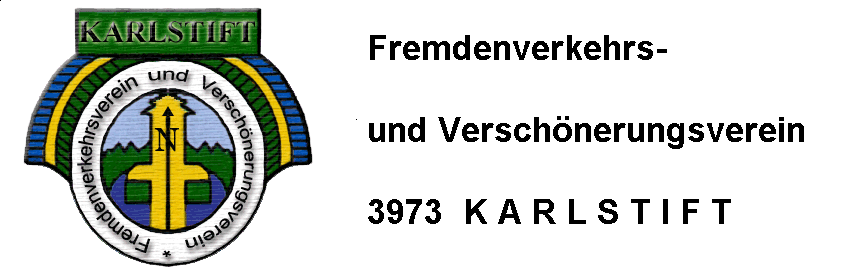 KARLSTIFTER  ZIMMERNACHWEIS  2019KARLSTIFTER  ZIMMERNACHWEIS  2019KARLSTIFTER  ZIMMERNACHWEIS  2019KARLSTIFTER  ZIMMERNACHWEIS  2019KARLSTIFTER  ZIMMERNACHWEIS  2019KARLSTIFTER  ZIMMERNACHWEIS  2019KARLSTIFTER  ZIMMERNACHWEIS  2019KARLSTIFTER  ZIMMERNACHWEIS  2019KARLSTIFTER  ZIMMERNACHWEIS  2019KARLSTIFTER  ZIMMERNACHWEIS  2019KARLSTIFTER  ZIMMERNACHWEIS  2019KARLSTIFTER  ZIMMERNACHWEIS  2019KARLSTIFTER  ZIMMERNACHWEIS  2019KARLSTIFTER  ZIMMERNACHWEIS  2019KARLSTIFTER  ZIMMERNACHWEIS  2019KARLSTIFTER  ZIMMERNACHWEIS  2019KARLSTIFTER  ZIMMERNACHWEIS  2019Tel.Tel.1-1-2-3-3-1-1-1-2-2-3-3-NFHPHz    Zimmer    Zimmer    Zimmer€€Gasthöfe O2816O2816 k/w Wasser k/w Wasser k/w WasserFür den GastGasthof-Pension Zeiler  zeiler.j@aon.at LW,Sch,Bg,Sat-TV,ETB,EDU,Karlstift 3623523522---jaTaxi,Trafik,nähe Skilift/Loipen,Tel,3973 Karlstift30.-38.-Rundfahrten, Ke, INFOFerienwohnungen  Wohnungen mit Dusche und WC  Wohnungen mit Dusche und WC1 Wohnung 4 Personen1 Wohnung 4 Personen30.-mit Frühstück pro Person1 Wohnung 2-4 Personen1 Wohnung 2-4 Personen30.-mit Frühstück pro PersonKarlstifterhütte beim Skilift0676/0676/Warme und kalte SpeisenWolfgang Landl63850026385002Loipenanschluß (nur Winterbetrieb)Stierhübelteich Buffet0676/0676/Kalte SpeisenNaturpark Nordwald40410404041040nur SommerbetriebSelbstversorgerhütte220220N/€N/€"Gmünderhütte" Selbstversorger-od.02852/od.02852/4,502,5040 Matratzenlager, SP,A,Bg,LW, Ke,schutzhaus d. Naturfreunde52432524323,702.00janeben Lift, Ermäßigung-Mtgl. NaturfreundeFerienwohnungen   www.karlstift-grill.atWohnungen mit Dusche und WCWohnungen mit Dusche und WCWohnungen mit Dusche und WCWohnungen mit Dusche und WCWohnungen mit Dusche und WCWohnungen mit Dusche und WCWohnungen mit Dusche und WCWohnungen mit Dusche und WCWohnungen mit Dusche und WCWohnungen mit Dusche und WCWohnungen mit Dusche und WCA,Bk,Ko,Kü,LW,R,SP,Ke,Sat-TV,Grill Gabriele  grill.post@aon.at0664/0664/1 Wohnungen 2-4 Personen   €1 Wohnungen 2-4 Personen   €€ ab58.-neinWellnessbereich, auch als Zi.mit 3973 Karlstift 8250413125041312Frühstück, nähe Skilift und Loipe Ferienhaus helgabodo0@gmail.comOO417874OO417874Ferienhaus bis 6 PersonenFerienhaus bis 6 PersonenFerienhaus bis 6 PersonenFerienhaus bis 6 PersonenFerienhaus bis 6 PersonenFerienhaus bis 6 PersonenFerienhaus bis 6 PersonenFerienhaus bis 6 PersonenFerienhaus bis 6 PersonenFerienhaus bis 6 PersonenFerienhaus bis 6 PersonenA,Bk,Ko,Kü,LW,R,SP,Ke, Sat-TVBodo Helga97125971252 Personen2 Personen2 Personen2 Personen2 Personenab € 60.-€ 60.-nähe Skilift  3973 Karlstiftjede weitere Person € 15.- Endreinigungjede weitere Person € 15.- Endreinigungjede weitere Person € 15.- Endreinigungjede weitere Person € 15.- Endreinigungjede weitere Person € 15.- Endreinigungjede weitere Person € 15.- Endreinigungjede weitere Person € 15.- Endreinigungjede weitere Person € 15.- Endreinigungjede weitere Person € 15.- Endreinigungjede weitere Person € 15.- Endreinigungjede weitere Person € 15.- Endreinigungjede weitere Person € 15.- Endreinigungjede weitere Person € 15.- Endreinigung€35.-Tel.Tel.1-1-2-2-2-2-3->3>3NF      Zimmer      Zimmer     Zimmer     Zimmer€Private Betten  Dusche / WC  Dusche / WCw/kFür den GastGrill Bernhard  grillbernhard@live.atO660O66027.-Sat-TV Raum, LW, Garten,SP3973 Karlstift 14252574425257411neinGästeküche, A, Ke,KühlschrankInformation:    GH. Zeiler Karlstift 36 Tel.: 02816 235Information:    GH. Zeiler Karlstift 36 Tel.: 02816 235Information:    GH. Zeiler Karlstift 36 Tel.: 02816 235Information:    GH. Zeiler Karlstift 36 Tel.: 02816 235Information:    GH. Zeiler Karlstift 36 Tel.: 02816 235Information:    GH. Zeiler Karlstift 36 Tel.: 02816 235Information:    GH. Zeiler Karlstift 36 Tel.: 02816 235Information:    GH. Zeiler Karlstift 36 Tel.: 02816 235Information:    GH. Zeiler Karlstift 36 Tel.: 02816 235Information:    GH. Zeiler Karlstift 36 Tel.: 02816 235Information:    GH. Zeiler Karlstift 36 Tel.: 02816 235Information:    GH. Zeiler Karlstift 36 Tel.: 02816 235                          Fremdenverkehrsverein: Grill Manfred Tel.: 0664 1923 550                          Fremdenverkehrsverein: Grill Manfred Tel.: 0664 1923 550                          Fremdenverkehrsverein: Grill Manfred Tel.: 0664 1923 550                          Fremdenverkehrsverein: Grill Manfred Tel.: 0664 1923 550                          Fremdenverkehrsverein: Grill Manfred Tel.: 0664 1923 550                          Fremdenverkehrsverein: Grill Manfred Tel.: 0664 1923 550                          Fremdenverkehrsverein: Grill Manfred Tel.: 0664 1923 550                          Fremdenverkehrsverein: Grill Manfred Tel.: 0664 1923 550                          Fremdenverkehrsverein: Grill Manfred Tel.: 0664 1923 550                          Fremdenverkehrsverein: Grill Manfred Tel.: 0664 1923 550                          Fremdenverkehrsverein: Grill Manfred Tel.: 0664 1923 550                          Fremdenverkehrsverein: Grill Manfred Tel.: 0664 1923 550                          Fremdenverkehrsverein: Grill Manfred Tel.: 0664 1923 550                          Fremdenverkehrsverein: Grill Manfred Tel.: 0664 1923 550                          Fremdenverkehrsverein: Grill Manfred Tel.: 0664 1923 550                          Fremdenverkehrsverein: Grill Manfred Tel.: 0664 1923 550                          Fremdenverkehrsverein: Grill Manfred Tel.: 0664 1923 550                          Fremdenverkehrsverein: Grill Manfred Tel.: 0664 1923 550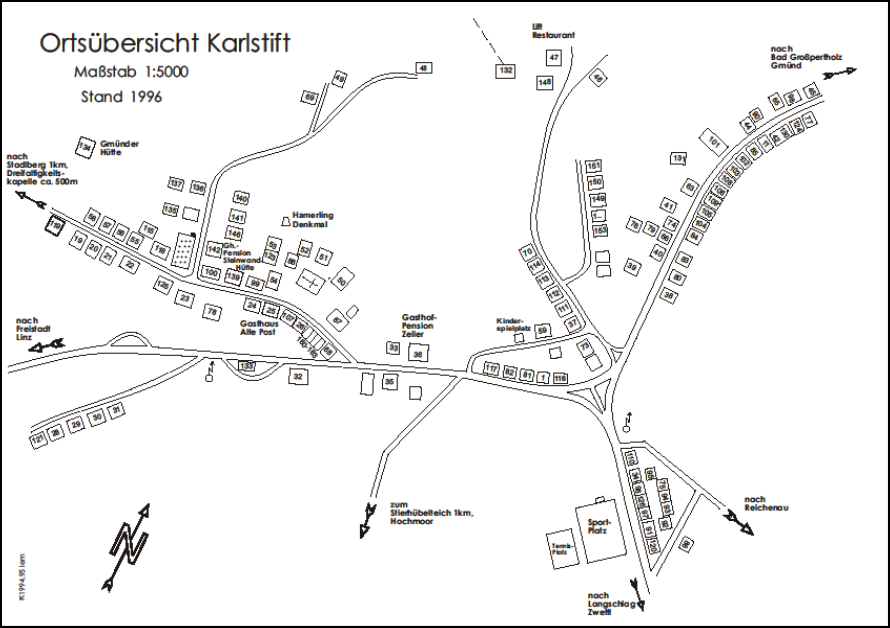 Zeichenerklärung:Zeichenerklärung:A:      AufenthaltsraumA:      AufenthaltsraumSP:    SpielplatzSP:    SpielplatzTV:    FernsehenTV:    FernsehenSch:   SchonkostSch:   SchonkostETB:   EtagenbadETB:   EtagenbadBk:     BalkonBk:     BalkonEDU:  EtagenduscheEDU:  EtagenduscheTel.:   TelefonTel.:   TelefonBg:     Bus-GruppenBg:     Bus-GruppenLw:    LiegewieseLw:    LiegewieseKe:     KinderermäßigungKe:     KinderermäßigungHz:     HeizzuschlagHz:     HeizzuschlagTp:     TennisplatzTp:     TennisplatzHd:     HammerlingdenkmalHd:     HammerlingdenkmalDk:     DreifaltigkeitskapelleDk:     DreifaltigkeitskapelleBei Aufenthalt unter 4 NächteBei Aufenthalt unter 4 Nächtewird ein Zuschlag verrechnet.wird ein Zuschlag verrechnet.Die Nächtigungstaxe von € 2,40 pro Person/Nacht wird extra eingehoben.Die Nächtigungstaxe von € 2,40 pro Person/Nacht wird extra eingehoben.Die Nächtigungstaxe von € 2,40 pro Person/Nacht wird extra eingehoben.Die Nächtigungstaxe von € 2,40 pro Person/Nacht wird extra eingehoben.Die Nächtigungstaxe von € 2,40 pro Person/Nacht wird extra eingehoben.Die Nächtigungstaxe von € 2,40 pro Person/Nacht wird extra eingehoben.Die Nächtigungstaxe von € 2,40 pro Person/Nacht wird extra eingehoben.Die Nächtigungstaxe von € 2,40 pro Person/Nacht wird extra eingehoben.Die Nächtigungstaxe von € 2,40 pro Person/Nacht wird extra eingehoben.Die Nächtigungstaxe von € 2,40 pro Person/Nacht wird extra eingehoben.Die Nächtigungstaxe von € 2,40 pro Person/Nacht wird extra eingehoben.Die Nächtigungstaxe von € 2,40 pro Person/Nacht wird extra eingehoben.Die Nächtigungstaxe von € 2,40 pro Person/Nacht wird extra eingehoben.Die Nächtigungstaxe von € 2,40 pro Person/Nacht wird extra eingehoben.Die Nächtigungstaxe von € 2,40 pro Person/Nacht wird extra eingehoben.Die Nächtigungstaxe von € 2,40 pro Person/Nacht wird extra eingehoben.Die Nächtigungstaxe von € 2,40 pro Person/Nacht wird extra eingehoben.INFOS :  www.karlstift.atINFOS :  www.karlstift.at